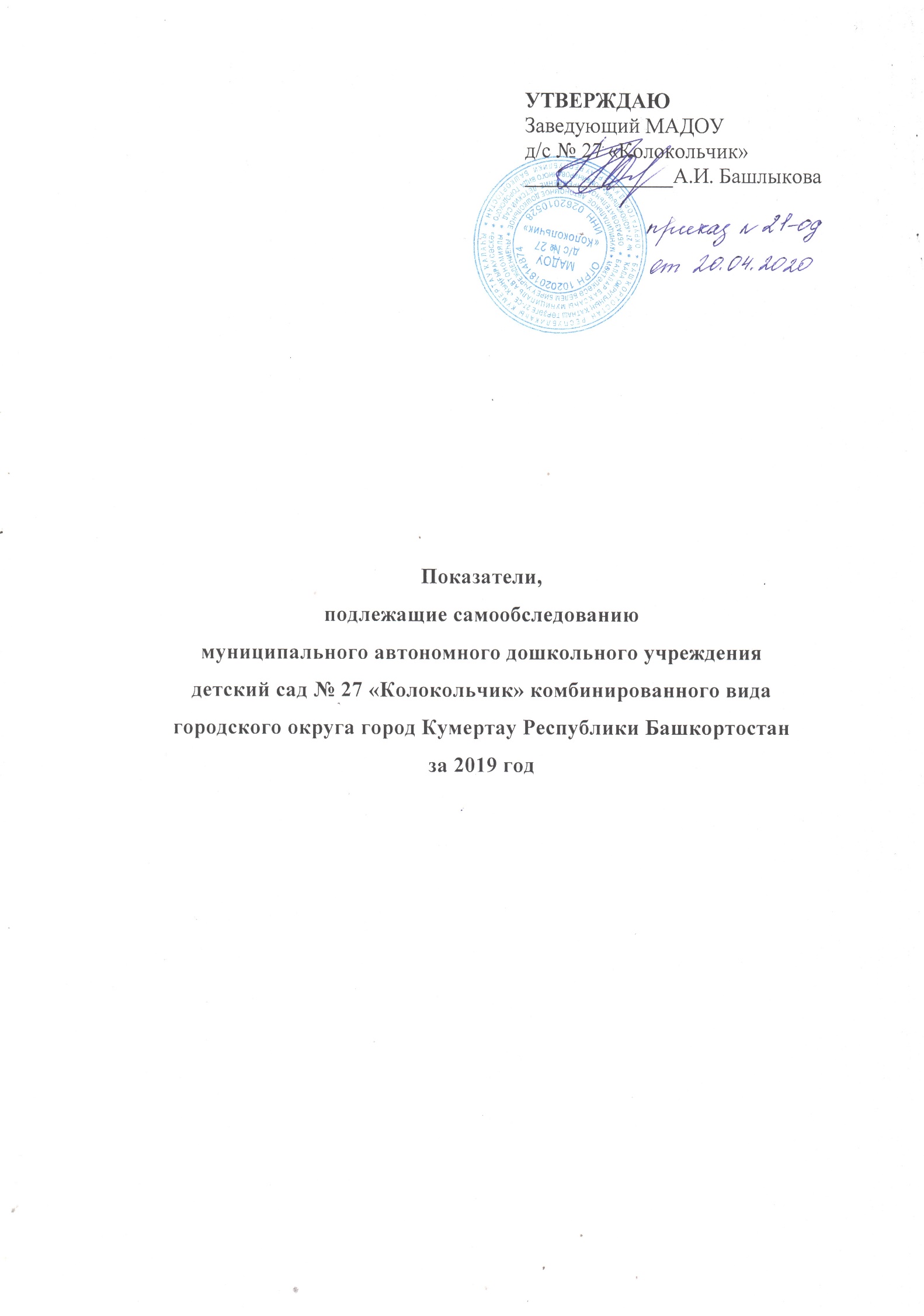 Самообследование деятельности за 2019 годОтчет по результатам самообследования деятельности МАДОУ д/с № 27 «Колокольчик» составлен в соответствии с п.3.ч.2 ст.29 Федерального закона «Об образовании в Российской Федерации» № 273-ФЗ и Приказами Министерства образования и науки РФ от 14.06.2013г. №462 «Об утверждении порядка проведения самообследования образовательной организацией»,№1324 от 10.12.13 «об утверждении показателей деятельности образовательной организации,подлежащей самообследованию», приложение Утверждѐнное приказом Министерстваобразования и науки Российской Федерации от 14. Декабря 2017г. № 1218Самообследование включает в себя аналитическую часть и результаты анализа деятельности ДОУ за 2019 учебный год.Цель аналитической работы: проанализировать деятельность коллектива МАДОУд/с № 27 «Колокольчик», а именно:– достигнутый уровень образовательных услуг;– достигнутый уровень результатов, условий развития, воспитания и образования детей;– определить и представить общественности состояние и перспективы развития МАДОУ д/с № 27 «Колокольчик».Предмет изучения - аналитические показатели (критерии самообследования), содержательно характеризующие образовательную деятельность МАДОУд/с № 27 «Колокольчик», которые включают в себя сочетание качественных и количественных показателей эффективности использования ресурсов, а также анализ динамики роста качества образовательных услуг.В процессе самообследования проводится анализ и оценка:образовательной деятельности;системы управления организации;содержания и качества подготовки обучающихся;качества подготовки воспитанников;востребованности выпускников;качества кадрового обеспечения;учебно-методического, библиотечно-информационного обеспечения;материально-технической базы;функционирования внутренней системы оценки качества образования;I. АНАЛИТИЧЕСКАЯ ЧАСТЬ.1. Общие сведения о ДОУПо проекту  1 корпус МАДОУ рассчитан  на 11 групп  (328), 2 корпус на 4 группы (120):         -  группа раннего возраста – 2          -  группа младшего возраста – 5          -  средняя группа – 2          -  старшая группа – 3          -  старшая группа, работающая по адаптированной образовательной программе дошкольного  образования для воспитанников, имеющих нарушения речи (ФФНР, ОНР) с 5 до 6 лет – 1;         -  подготовительная к школе группа- 1;         -  подготовительная к школе группа, работающая по адаптированной образовательной программе дошкольного  образования для воспитанников, имеющих  нарушения речи (ФФНР, ОНР) с 6 до 7 лет – 1.Принцип комплектования групп – одновозрастной.Данные о наполняемости групп на 01.09.2019 г.Бесплатно посещали  ДОУ: 1  чел.Количество детей – инвалидов: 1.Численность детей поступивших  в ДОУ в 2019 году – 100 чел. Количество выпускников ДОУ  в школу  в 2019 году – 65 чел.   Выбывших по медицинским показателям – нет Вывод: ДОУ зарегистрировано и функционирует в соответствии с нормативными документами в сфере образования Российской Федерации. Муниципальное задание по наполняемости учреждения детьми выполнено полностью. 2.    Нормативно-правовое обеспечение управления образовательным учреждением.МАДОУ д/с № 27 «Колокольчик» осуществляет свою деятельность в соответствии с Законом «Об образовании в Российской Федерации» от 29 декабря 2012 г. № 273-ФЗ, а также следующими нормативно-правовыми   документами:*  Порядком организации образовательной деятельности, утвержденным приказом Министерства образования и науки РФ от30.08.2013 № 1014;*  Конвенцией ООН о правах ребёнка.*  Санитарно-эпидемиологическими правилами и нормативами СанПиН 2.4.1.3049-13;*    Письмом Министерства образования и науки РФ от 21.10.2010 г. 03-248 «О разработке Основной общеобразовательной программы дошкольного образования»;*  Постановлением Правительства РФ от 5 августа 2013 г. № 662 «Об осуществлении мониторинга системы образования».*  Приказом Министерства образования и науки Российской Федерации № 1155 от 17.10.2013г. «Об утверждении Федерального государственного образовательного стандарта дошкольного образования»;*   Федеральным законом «Об основных гарантиях прав ребёнка Российской Федерации» от 24.07.1998г. № 124-ФЗ;*  Действующими нормативно правовыми документами в сфере образования;* Распорядительными документами Учредителя;* Уставом МАДОУ д/с  №27 «Колокольчик». Управление детским садом осуществляется также на основании локальных документов, утвержденных в установленном порядке:*  Коллективного договора;*  Договора между МАДОУ д/с № 27 «Колокольчик» и родителями (законными представителями);* Трудовых договоров между администрацией и работниками;* Штатного расписания;* Правил внутреннего трудового распорядка детского сада;*  Инструкций по организации охраны жизни и здоровья детей   и   работников детского сада;*  Должностных инструкций работников;* Годового плана работы детского сада;*  Планов работы специалистов и воспитателей;*  Приказов заведующего, других локальных актов.Управление в ДОУ строится на принципах единоначалия и самоуправления, обеспечивающих государственно-общественный характер управления.Формами самоуправления являются: Собрание трудового коллектива, Педагогический совет, Общее родительское собрание, Наблюдательный совет. Порядок выборов в органы самоуправления и их компетенции определяются Уставом. Непосредственное управление ДОУ осуществляет заведующий.Деятельность коллегиальных органов управления осуществляется в соответствии с Положениями: Положение о Собрании трудового коллектива, Положение о Совете педагогов ДОУ, Положение об общем родительском собрании.Представительным органом работников является действующая в ДОУ первичная профсоюзная организация (ППО).В ДОУ используются различные формы контроля (оперативный, тематический, смотры-конкурсы) результаты которого обсуждаются на рабочих совещаниях и педагогических советах с целью дальнейшего совершенствования работы.Система управления в ДОУ обеспечивает оптимальное сочетание традиционных и современных тенденций: программирование деятельности ДОУ в режиме развития, обеспечение инновационного процесса в ДОУ, комплексное сопровождение развития участников образовательной деятельности, что позволяет эффективно организовать образовательное пространство ДОУ. Вывод: структура и механизм управления ДОУ определяют стабильное функционирование. Демократизация системы управления способствует развитию инициативы участников образовательного процесса (педагогов, родителей (законных представителей), детей) и сотрудников ДОУ.3.    Общие сведения об образовательном процессеОбразовательная деятельность организуется в соответствии с основной образовательной программой дошкольного образования ДОУ (далее ООП ДО) и направлена на формирование общей культуры воспитанников, развитие физических, интеллектуальных, нравственных, эстетических и личностных качеств с учётом возрастных и индивидуальных особенностей, формирование предпосылок учебной деятельности, сохранение и укрепление здоровья детей дошкольного возраста.Образовательная деятельность ведётся на русском языке, в очной форме, нормативный срок обучения 5 лет, уровень образования – дошкольное образование.Образовательный процесс в ДОУ строится с учетом контингента воспитанников, их индивидуальных и возрастных особенностей в соответствии с требованиями ООП ДО, АООП ДО.При организации образовательного процесса учитываются принципы интеграции образовательных областей (физическое развитие, познавательное развитие, речевое развитие, социально-коммуникативное развитие, художественно-эстетическое развитие) в соответствии с возрастными возможностями и особенностями детей. Образовательный процесс строится на основе законодательно-нормативных документов, оценки состояния здоровья детей, системы психолого-педагогических принципов, отражающих представление о самоценности дошкольного детства. Основной формой образования и воспитания является игра и виды детской деятельности (игровая, коммуникативная, трудовая, познавательно-исследовательская, продуктивная, музыкально- художественная, восприятие художественной литературы).В основу организации образовательного процесса определен комплексно-тематический принцип планирования. В соответствии с Приказом Министерства образования и науки Российской Федерации от 17.10.2013 года № 1155 «Об утверждении  федерального государственного образовательного стандарта дошкольного образования»  в течение  2018 учебного года велась активная работа по введению ФГОС ДО в образовательный процесс ДОУ. За отчётный период в ДОУ проведены следующие мероприятия:создан банк нормативно-правовых документов федерального, регионального уровней, регламентирующих введение и реализацию ФГОС ДО.Налажено взаимодействие с социальными партнёрами: городской детской  библиотекой, Центром детского творчества, Городским краеведческим музеем, СОШ № 3, №6.Вывод:  образовательный процесс в ДОУ организован в соответствии с основными направлениями социально-экономического развития Российской Федерации, государственной политикой в сфере образования, ФГОС ДО, образовательной программой дошкольного образования МАДОУ д/с № 27 «Колокольчик».4. Организация образовательного процессаОбразовательный процесс осуществляется в соответствии с ООП ДО,АООП ДО, годовым планированием и учебным планом организованной образовательной деятельности с учетом возраста детей.В ДОУ созданы условия для разностороннего развития детей с 1,5 до 7 лет - детский сад оснащен оборудованием для разнообразных видов детской деятельности в помещении и на прогулочных участках. Учебный план составлен в соответствии с санитарными и методическими требованиями, содержание выстроено в соответствии с ФГОС. При составлении плана учтены предельно допустимые нормы учебной нагрузки.Образовательный процесс осуществляется: согласно утвержденному годовому плану, в соответствии с требованиями СанПиН, режимам - с учетом теплого и холодного периода года.Продолжительность ОД:в первой младшей подгруппе (от 2 до 3 лет) - 8 - 10 минут;во второй младшей подгруппе (от 3 до 4 лет) – не более 15 минут;в средней подгруппе (от 4 до 5 лет) - не более 20 минут;в старшей подгруппе (от 5 до 6 лет) - не более 25 минут;подготовительной к школе подгруппе (от 6 до 7 лет) — не более 30 минут.В середине ОД педагоги проводят физкультминутку. Между ОД предусмотрены перерывы продолжительностью 10 минут.Общий объем обязательной части программы составляет не менее 60% времени и рассчитан в соответствии с возрастом воспитанников, основными направлениями их развития, спецификой дошкольного образования и включает время, отведенное на:- образовательную деятельность, осуществляемую в процессе организации различных видовдетской деятельности;- образовательную деятельность, осуществляемую в ходе режимных моментов;- самостоятельную деятельность;- взаимодействие с семьями воспитанников.Основной формой работы с воспитанниками и ведущим видом деятельности для них является игра.В ДОУ создана современная, эстетически привлекательная предметно-развивающая среда, активно используются инновационные методы, средства и формы дошкольного образования, созданы комфортные условия для прогулок воспитанников, развития двигательной активности на воздухе.Педагогическое образование родителей (законных представителей) воспитанников осуществляется как традиционными методами через наглядные пособия, стенды, беседы, консультации, родительские собрания, так и с помощью современных средств информатизации (сайт ДОУ, электронная почта ДОУ).Все базисные компоненты включают оптимальные условия для полноценного физического, познавательно-речевого, художественно-эстетического и социально-личностного развития дошкольников.В течение учебного года в ДОУ проводятся мероприятия по охране и укреплению здоровья воспитанников: закаливающие процедуры, физкультурно- оздоровительные, профилактические, также мероприятия по обеспечению интеллектуального, личностного и физического развития воспитанника; приобщения детей к общечеловеческим ценностям;взаимодействия с семьей для обеспечения полноценного развития воспитанника.Содержание образовательного процесса представлено по пяти образовательным областям: социально-коммуникативное, познавательное, речевое, художественно - эстетическое и физическое развитие.Основные блоки организации образовательного процесса:совместная деятельность педагога и воспитанников в рамках организованной образовательной деятельности (далее ООД);при проведении режимных моментов;при взаимодействии с родителями (законными представителями);свободная деятельность детей.Образовательный процесс строится на адекватных возрасту формах работы с детьми, с учётом индивидуальных особенностей детей и их способностей. При организации образовательного процесса учитываются национально-культурные, климатические условия.В работе с детьми педагоги используют образовательные технологии деятельностного типа: развивающее обучения, проблемное обучения, проектную деятельность.Вывод: образовательный процесс в ДОУ организован в соответствии с требованиями, предъявляемыми законодательством к дошкольному образованию и направлен на сохранение и укрепление здоровья воспитанников, предоставление равных возможностей для их полноценного развития и подготовки к дальнейшей учебной деятельности и жизни в современных условиях. Количество и продолжительность непосредственно образовательной деятельности устанавливаются в соответствии с санитарно-гигиеническими нормами и требованиями.5. Качество образовательной работы ДОУПовышение качества образования неразрывно связано с повышением уровня профессионального мастерства  педагогов. В основе системы повышения квалификации в ДОУ лежат следующие управленческие документы: график повышения квалификации педагогических и руководящих работников на 2019 г., ежегодный план работы ДОУ, график аттестации педагогов на 2019г.Остальные педагогические работники повышают профессиональный уровень в соответствии с Законом РФ «Об образовании в Российской Федерации» 1 раз в 3 года.Анализ  профессионального уровня педагогического коллективаМетодическая работа в ДОУ направлена на повышении компетентности педагога в вопросах совершенствования образовательного процесса и создание такой образовательной среды, в которой полностью будет реализован творческий потенциал каждого педагога, всего педагогического коллектива и, в конечном счете, на обеспечение качества образовательного процесса ДОУ.При планировании и проведении методической работы в ДОУ отдается предпочтение активным формам обучения, таким как: семинары-практикумы, круглые столы, просмотры открытых мероприятий, взаимопосещения.В течение 2018 года педагоги ДОУ посетили курсы повышения квалификации: 	Прошли аттестацию на высшую категорию 4 человек, на первую категорию – 3. В течение 2019  года были проведены следующие мероприятия:В 2019  году возросла результативность участия педагогов и воспитанников ДОУ в различных конкурсах и мероприятиях:6. Результаты образовательной деятельности за 2019  годВ течение учебного года педагоги ДОУ осуществляли анализ выполнения программы по всем направлениям во всех возрастных группах. В сентябре и в мае был проведен мониторинг развития детей по  образовательным областям.  В процессе мониторинга исследовали физические, интеллектуальные, личностные качества ребенка путем наблюдений за ребенком, бесед, игр, экспертных оценок и др. Для получения информации по усвоению воспитанниками программы былиобследованы все воспитанники. Результаты мониторинга показали, что по всем областям предусмотренных основной образовательной программой дошкольного образования имеются одинаковые стабильные результаты.Стабильные показатели усвоения программы являются результатом планомерной работы педагогического коллектива, активное участие педагогов и воспитанников в фестивалях, смотрах и конкурсах города, способствуют самореализации педагогов и воспитанников, а так же способствует формированию учебной мотивации у дошкольников. Кроме того педагогиДОУ открыты для инновационных изменений, регулярно занимаются повышением своей квалификации и применяют полученные знания на практике. Немаловажную роль в стабильности результатов играет продуманное и четкое руководство педагогическим коллективом, которое своевременно определяет ориентиры в образовательной деятельности коллектива.Вывод:Образовательный процесс в ДОУ осуществляется в соответствии с ООП, годовым планированием и учебным планом . Целесообразное использование передовых педагогических технологий (здоровьесберегающие, информационно-коммуникативные) позволило повысить на более высокий  уровень качество образовательной работы ДОУ. Коррекционная работа в ДОО Первостепенной задачей нашей дошкольной организации является коррекция речевого развития детей дошкольного возраста в условиях комбинированного детского сада.Отчет учителя-логопеда  Настиной Е.И. (старшая группа №4 «Василек»)Отчет учителя – логопеда В.В.Тулегановойречевая подготовительная к школе группа №  5 «Фиалка»Результат коррекционной работы:- 20 человек  выпустились с  хорошей речью;- 3 человека со значительными  улучшениями.По результатам тестирования будущих первоклассников в школы города поступили 26 человек. В среднюю школу № 6 – 22 человека; в гимназию № 1 – 3 человека; в среднюю школу № 3 – 1 человек.Для решения задачи речевого развития в МАДОУ д/с № 27 «Колокольчик» регулярно проводятся фронтальные логопедические занятия со всеми воспитанниками по развитию речи, ознакомлению с окружающим, коррекции речевых нарушений в повседневной жизни, играх, самостоятельной деятельности. Педагоги создают условия для развития у детей речевого общении со взрослыми и сверстниками, следят за правильным произношением, в случае необходимости поправляют и упражняют детей (организуют звукоподражательные игры, проводят занятия по звуковому анализу слова, используют чистоговорки, скороговорки, загадки, стихотворения). Побуждают детей обращаться к взрослому с вопросами, суждениями, высказываниями, задают образцы правильной литературной речи. Структура речевого дефекта и степень его выраженности определяют задачи логопедической работы в каждой из возрастных групп: формирование лексико-грамматических средств языка, звукопроизношения и фонематических процессов, связной речи в соответствии с возрастными нормативами и подготовке детей к овладению грамотой. Учителя-логопеды работают в тесном контакте с педагогами своих групп. Много внимания уделяют развитию артикуляционной и мелкой моторики, просодической стороны речи. В дошкольной организации систематически и плодотворно работает психолого-медико-педагогический консилиум ДОО, на котором рассматриваются и решаются вопросы взаимодействия педагогов организации и специалистов в психолого-педагогическом процессе, освещаются вопросы определения групп детей для осуществления индивидуального образовательного маршрута. Вывод: Результатом осуществления воспитательно-образовательной и коррекционной работы явилась качественная подготовка детей к обучению в школе, которая осуществлялась под непосредственным проведением диагностического обследования детей на психолого-медико-педагогических консилиумах ДОО, ЗПМПК города Кумертау. Создаются условия:  Мотивационной готовности к школе (желание учиться);  Развитие психических функций;  Интеллектуальное развитие;  Развитие мелкой моторики, подготовки руки к письму.Преемственность дошкольных образовательных программ и программ начального общего образования Результатами освоения программы являются целевые ориентиры дошкольного образования, которые представляют собой социально нормативные возрастные характеристики возможных достижений ребенка, согласно которой выпускник ДОО имеет высокий уровень физического, образовательного, нравственного, гражданского, коммуникативного развития, обладает богатым интеллектуально творческим потенциалом.На современном этапе, с введением ФГОС, произошло смещение акцента в понимании готовности ребенка к обучению в школе с интеллектуальной на личностную готовность, которая определяется сформированной “внутренней позицией школьника”, способностью ребенка принять на себя новую социальную роль ученика. Во главу угла выходят сформированные познавательные мотивы обучения, то есть сознательное желание ребенка учиться, познавать что-то новое, опираясь на уже полученные знания. Таким образом, проводились следующие мероприятия:- Экскурсии и целевые прогулки в школу, знакомство со школой, общение с первоклассниками (библиотека, спортзал, класс)- родительское собрание в подготовительной к школе группе «На пути к школе», -организация сюжетно-ролевых игр «Школа», «Библиотека»,-оформление наглядной информации для родителей «Что должен уметь и знать будущий первоклассник»,-открытые просмотры итоговых занятий детей подготовительных групп,  - проведение праздника «Шежере», «Выпуск детей в школу».7. Функционирование ВСОКОВ МАДОУ д/с № 27 «Колокольчик»  имеется Положение о внутренней системе оценки качества образования, которое определяет цель, задачи и порядок оценки качества образования. Положение разработано в соответствии с действующими правовыми и нормативными документами системы образования: - Федеральным Законом Российской Федерации от 29.12.2012 № 273 - ФЗ «Об образовании в Российской Федерации»; - Федеральным государственным образовательным стандартом дошкольного образования» (Приказ Минобрнауки России от 17.10.2013 N 1155); - Приказом Минобрнауки России "Об утверждении Порядка организации и осуществления образовательной деятельности по основным общеобразовательным программам-образовательным программам дошкольного образования" (от 30.08.2013 N 1014, зарегистрировано в Минюсте России 26.09.2013 N 30038); 19 - Постановлением Главного государственного санитарного врача Российской Федерации от 15.05.2013г. №26 «Об утверждении СанПиН 2.4.1.3049-13 «Санитарно-эпидемиологическиетребования к устройству, содержанию и организации режима работы дошкольных образовательных организаций»; - Порядком проведения самообследования образовательной организацией, утвержденный приказом Министерства образования и науки Российской Федерации от 14.06.2013 №462; - Показателями деятельности образовательной организации, подлежащей самообследованию, утвержденные приказом Министерства образования и науки Российской Федерации от 10.10.2013 №1324; - Уставом муниципального автономного дошкольного образовательного учреждения детский сад № 27 «Колокольчик» комбинированного вида городского округа город Кумертау Республики Башкортостан. Внутренняя система оценки качества образования ДОО (далее – ВСОКО) предназначена для управления качеством образования в ДОО, обеспечения участников образовательных отношений и общества в целом объективной и достоверной информацией о качестве образования, предоставляемого ДОО, и о её тенденциях развития. В рамках ВСОКО осуществляется внутренняя оценка качества образования, выполняемая самостоятельно ДОО с помощью процедур самообследования и мониторинга. Внутренняя оценка образовательных достижений воспитанников осуществляется педагогическими работниками. Целью функционирования ВСОКО заключается в выявлении степени соответствия требованиям федерального государственного образовательного стандарта дошкольного образования.Результаты освоения программы воспитанники ДОУНа начало года обследовано 362 воспитанника.На конец года обследовано 350 воспитанников.Познавательное развитие на начало года:Достигли запланированного показателя- 64 ч., 18% Неполное достижение- 149ч.,41% Низкий уровень достижения- 149ч.,41 %Познавательное развитие на конец года:Достигли запланированного показателя- 182ч., 52% Неполное достижение- 143ч.,41% Низкий уровень достижения- 25ч.,7 %%Низкий уровень- 12ч.,4 % Речевое развитие на начало года: Достигли запланированного показателя - 55 ч., 15% Неполное достижение - 154ч.,43% Низкий уровень достижения - 153ч.,42 %Речевое развитие на конец года: Достигли запланированного показателя - 178 ч., 51% Неполное достижение - 136ч.,39% Низкий уровень достижения - 36ч.,10 %Образовательная область «Социально-коммуникативное  развитие»На начало года обследовано 362 воспитанника. На конец года обследовано 350 воспитанников. Социально-коммуникативное  развитие на начало года: Достигли запланированного показателя - 73 ч., 20% Неполное достижение - 183ч.,51% Низкий уровень достижения - 106ч.,29 %Социально-коммуникативное  развитие на конец года: Достигли запланированного показателя - 190 ч., 54% Неполное достижение - 136ч.,39% Низкий уровень достижения - 24ч.,7 %Образовательная область «Художественно-эстетическое  развитие»На начало года обследовано 362 воспитанника. На конец года обследовано 350 воспитанников. Художественно-эстетическое развитие на начало года: Достигли запланированного показателя - 64 ч., 18% Неполное достижение - 161ч.,44% Низкий уровень достижения - 137ч.,38 %Художественно-эстетическое развитие на конец года: Достигли запланированного показателя - 198 ч., 57% Неполное достижение - 123ч.,35% Низкий уровень достижения - 29ч.,8 %Образовательная область «Физическое развитие»На начало года обследовано 362 воспитанника. На конец года обследовано 350 воспитанников. Физическое  развитие на начало года: Достигли запланированного показателя - 76 ч., 218% Неполное достижение - 209ч.,58% Низкий уровень достижения - 77ч.,21 %Физическое  развитие на конец года: Достигли запланированного показателя - 227 ч., 65% Неполное достижение - 123ч.,35% Низкий уровень достижения - 0ч.,0 %8. Семья и дошкольная образовательная организация. Социальный портрет семей воспитанников.Образование родителейВ течение года проводились разнообразные формы работы с родителями: - проведение общих и групповых родительских собраний, семинаров с элементами практикума и деловых игр; - изучение воспитателями семейной микросреды (составление социального поля); - анкетирование родителей с целью изучения мнения о работе детского сада и налаживания единой линии воспитания детей; - организация выставок совместного творчества, фотовыставки; - проведение совместных мероприятий: праздников, развлечений, досугов; - реализация совместных педагогических проектов; - совместные праздники, прогулки, экскурсии.9. Медицинское обслуживаниеМедицинский кабинет оснащён необходимым медицинским оборудованием, медикаментами на 95 %.Медицинская сестра наряду с администрацией ДОУ несет ответственность за здоровье и физическое развитие детей, проведение лечебно-профилактических мероприятий, соблюдение санитарно-гигиенических норм, режима, за качеством питания.Дети, посещающие ДОУ, имеют медицинскую карту, прививочный сертификат.Педагогический состав ДОУ и медперсонал совместно решают вопросы профилактики заболеваемости с учетом личностно ориентированного подхода, кадровой политики, материально-технического оснащения, взаимодействия с семьей в вопросах закаливания, физического развития и приобщения детей к спорту. Все оздоровительные и профилактические мероприятия для детей планируются и согласовываются с медсестрой. Уровень развития детей по группам здоровья.Вывод: Медицинское обслуживание в ДОУ организовано в соответствии с Договором об оказании медицинских услуг и направлено на выполнение СанПиНа 2.4.1.3049-13 «Санитарно-эпидемиологические требования к устройству, содержанию и организации режима работы дошкольных образовательных организаций» и направлено на укрепление здоровья воспитанников  и профилактику различных заболеваний.10. Организация питанияОрганизация питания в ДОУ соответствует санитарно-эпидемиологическим правилам и нормативам. В ДОУ организовано 4-х разовое питание: завтрак, 2-ой завтрак, обед, полдник. ДОУ работает по десятидневному меню, утверждённым заведующей ДОУ, питание осуществляется  аутсорсером ООО «Рацион» Питание организовано в соответствии с примерным десятидневным меню, составленным с учетом рекомендуемых среднесуточных норм:  для детей от 1,5 до 7 лет. Выдача готовой пищи осуществляется только после проведения приемочного контроля бракеражной комиссией в составе повара, представителя педагогического коллектива, медицинского работника.Старшая медицинская сестра и повар контролируют нормы, калорийность пищи, энергетическую ценность блюд, сбалансированность питания и пр.Вывод:Питание детей в ДОУ организовано в соответствии с десятидневным меню, согласованному с заведующей ДОУ. направлено на сохранение и укрепление здоровья воспитанников и  на выполнение СанПиНа 2.4.1.3049-13 11. Кадровое обеспечениеОбщее количество педагогов ДОУ – 28 человек, из них:- руководящий состав – 1 человек (заведующий);- педагогический состав – 27 человек.ДОУ полностью укомплектовано педагогическими кадрами.Анализ педагогического состава ДОУ:- по образованию:высшее педагогическое –  16 чел.;среднее специальное педагогическое  – 10 чел.- по квалификации:высшая категория – 10 чел; первая категория – 12 чел.;соответствие занимаемой должности – 1 чел.б/з категории- 4- по стажу работы:от 1 до 5 лет –3 чел.;от 5 до 10 лет – 1  чел.;больше 20 лет – 23 чел.Анализ педагогического состава более  85 % педагогов имеют стаж работы свыше 20 лет, что указывает на профессионализм педагогических кадров ДОУ. Они целенаправленно и в системе организуют образовательный процесс, проявляют творчество и педагогическое мастерство в проведении ООД, совместной деятельности. Педагоги самостоятельно планируют и отбирают методический материал, способны анализировать методическую литературу с точки зрения ее целесообразности для конкретной группы, владеют способами организации педагогического процесса на основе индивидуализации и интеграции.Вывод:Анализ педагогического состава ДОУ позволяет сделать выводы о том, что педагогический  коллектив имеет достаточный уровень педагогической культуры, стабильный, работоспособный. Достаточный профессиональный уровень педагогов позволяет решать задачи воспитания и развития каждого ребенка.12. Информационно-образовательная средаФункционирование информационной образовательной среды в ДОУ  для организации процесса управления, методической и педагогической деятельности обеспечивается техническими и аппаратными средствами, сетевыми и коммуникационными устройствами.Имеющееся в ДОУ информационное обеспечение образовательного процесса позволяет в электронной форме:1) управлять образовательным процессом: оформлять документы (приказы, отчёты и т.д.), при этом используются офисные программы (MicrosoftWord, Excel, PowerPoint), осуществлять электронный документооборот, сопровождать переписки с внешними организациями, физическими лицами, хранить в базе данных различную информацию;2) вести учёт труда и заработной платы, формировать и передавать электронные отчеты во все контролирующие органы.3) создавать и редактировать электронные таблицы, тексты и презентации;4) использовать интерактивные дидактические материалы, образовательные ресурсы:5) осуществлять взаимодействие между участниками образовательного процесса,  у ДОУ имеется электронный адрес и официальный сайт.Информационное обеспечение образовательного процесса требует наличие квалифицированных кадров:из 28 педагогических  и руководящих работников ДОУ информационно – коммуникационными технологиями владеют 28 человек.Вывод: информационное обеспечение в ДОУ  соответствует требованиям реализуемой образовательной программы.13. Материально-техническая базаВажным фактором, благоприятно влияющим на качество образования, распространение современных технологий и методов воспитания, является состояние материально-технической базы.Создание материально-технических условий ДОУ проходит с учётом действующих СанПиН. Работа по материально-техническому обеспечению планируется в годовом плане.В ДОУ функционирует 15 групп.  В детском саду так же имеется:Кабинет учителя – логопеда -2;Музыкальный зал- 1;Физкультурный зал- 1;Медицинский кабинет-1;Кабинет доп.услуг-1;Процедурный кабинет-1.Все помещения оснащены современным специальным техническим, учебным и игровым оборудованием, разнообразными наглядными пособиями с учетом финансовых возможностей ДОУ.Особенностью предметно-развивающей среды ДОУ является ее многофункциональность: эффективное использование одних и тех же помещений для разных форм дошкольного образования. Оборудование используется рационально, ведётся учёт материальных ценностей, приказом по ДОУ назначены ответственные лица за сохранность имущества. Вопросы по материально-техническому обеспечению рассматриваются на рабочих совещаниях.Площадь на одного воспитанника соответствует лицензионному нормативу. Здание, территория ДОУ соответствует санитарно-эпидемиологическим правилам и нормативам, требованиям пожарной и электробезопасности, нормам охраны труда. Проведена аттестация рабочих мест.В ДОУ созданы условия для питания воспитанников, а также для хранения и приготовления пищи, для организации качественного питания в соответствии с санитарно-эпидемиологическим правилам и нормативам.Вывод:Материально-техническая база ДОУ находится в хорошем состоянии. Для повышения качества предоставляемых услуг необходимо продолжать пополнять предметно-развивающую среду ДОУ в соответствии с ФГОС ДО.           14. Финансирование и хозяйственная деятельность ДОУ	Финансовые ресурсы ДОУ состоят из бюджетного  (муниципального, республиканского, федерального) финансирования и внебюджетного (прибыль от дополнительных платных услуг,  помощь спонсоров).Таблица 1Показатели финансового состояния учреждения на "01" января 2019 г.Показатели по поступлениям и выплатам учреждения	на	"01"	января	2019	г.Показатели выплат по расходам на закупку товаров, работ, услуг учреждения на  "01" января 2019 г.Сведения о средствах, поступающих во временное распоряжение учреждения на "01" января 2019 г.Справочная информацияВывод: хозяйственная деятельность ведется в соответствии с планом мероприятий на текущий год.II. РЕЗУЛЬТАТ АНАЛИЗА ДЕЯТЕЛЬНОСТИ ДОУРезультаты самообследования деятельности ДОУ позволяют сделать вывод о том, что в ДОУ созданы условия для реализации ООП ДО детского сада, однако они требуют дополнительного оснащения и обеспечения.  Для дальнейшего совершенствования педагогического процесса основной целью считать следующее: создание адаптивной модели ДОУ, способствующей развитию творческой, целостной личности,  посредством организации тесного сотрудничества с окружающим социумом и родителями.Для успешной деятельности в условиях модернизации образования МАДОУ д/с № 27 « Колокольчик» должно реализовать следующие задачи:Показатели деятельности дошкольной образовательной организации, подлежащей самообследованиюПриложение № 1Утвержденыприказом Министерства образованияи науки Российской Федерацииот 10 декабря 2013 г. N 132431. Наименование ДОУМуниципальное автономное дошкольное образовательное учреждение детский сад № 27 «Колокольчик» комбинированного вида городского округа город Кумертау Республика Башкортостан (МАДОУ д/с № 27 «Колокольчик») 2.Учредитель Администрация городского округа город Кумертау Республика Башкортостан3. Лицензия Серия 02Л01 № 0005643, регистрационный № 3829 от 17 февраля 2016 г. (бессрочная)4. Свидетельство о государственной аккредитацииДекабрь 2010 г.5. Режим работыПятидневная рабочая неделя с 7.30 до 18.00  (10ч 30 мин)6. Юридический адрес453300, Республика Башкортостан, г. Кумертау, ул. 40 лет Победы, 9 7. Фактический адрес 1 корпус: 453300, Республика Башкортостан, г. Кумертау, ул. 40 лет Победы, 9;2 корпус: 453300, Республика Башкортостан, г. Кумертау, ул. 40 лет Победы, 267.Контактный телефон  8(34761) 2 – 27 – 218. Адрес электронной почтыmadouds27@mail.ru9. Адрес сайтаhttp://ds27kolokolchik.ru/Возрастные группыКоличество группНаполняемость по нормамФактическая наполняемостьПервая младшая группа (1,5-3 года)26041Вторая младшая группа (3-4 года)5154116Средняя группа (с 4 до 5 лет)26865Старшая группа (с 5 до 6 лет)310282Старшая группа (с 5 до 6 лет),работающая по адаптированной образовательной программе дошкольного образования для воспитанников, имеющих  нарушения речи (ФФНР, ОНР).                             11525Подготовительная к школе группа (с 6 до 7 лет)13430Подготовительная к школе группа (с 6 до 7 лет), работающая по адаптированной образовательной программе дошкольного образования для воспитанников,  имеющих нарушения речи (ФФНР. ОНР).                             11525ИТОГО15448384годЧисленный составобразованиеобразованиекатегориякатегориякатегориякатегориягодЧисленный составВысшее Среднеевысшаяперваясоответствиеб/категории2019271611101214Название курсовДолжность Ф.И.О.«Арт - методы в коррекционной работе с лицами с ограниченными возможностями здоровья» 2019 воспитательМакеева Л.В.Дошкольная педагогика. Инновационные подходы к организации учебного процесса в условиях реализации ФГОС ДО» 2019воспитательСаяхова А.М.Здоровьесберегающие технологии в образовательном процессе дошкольной образовательной организации в соответствии с ФГОС ДО» 2019воспитательМахмутова Г.Л.Методика обучения детей игре в шахматы в рамках реализации ФГОС ДОСтарший воспитательЯнкина С.П.Методика обучения детей игре в шахматы в рамках реализации ФГОС ДОвоспитательВостругина Е.А.Михелева А.М.Трапезникова Е.Н.Сыкменева Т.Е.Шишканова О.А.Кузнецова Н.В.Аллаярова И.В.Сёмина Л.Н.Руденко Е.А.Петрова М.Д.Гайсарова Р.Г.Кужакова Р.Р.Макеева Л.В.Саяхова А.М.Арт-терапия как метод работы с эмоциональными проблемами детей дошкольного и младшего школьного возраставоспитательБекетова И.А.№/п МероприятиеДатаОтветственный1Праздник «День знаний»Экскурсия в школу № 6                       1 сентябряСт.воспитатель     Янкина С.П.2День воспитателя и всех дошкольных работников- Экскурсия по детскому саду и поздравления малышей (мл.д/в)- Выставка детских рисунков   «Мой любимый детский сад» (ст.д/в)- Концертная  программа   «Дом, в котором мы живем» (работники ДОУ)27 сентябряВоспитатели группСт.воспитатель     Янкина С.П.3Международный день пожилых людейПраздник «Золотых сердец россыпь»(дети д/в)1 октябряМуз. руководительЛ.Г.Логутова4День Республики БашкортостанТематические занятия в группахВыставка рисунков «Родина наша - нет её краше»Праздник родословной «Шежере»11 октябряОктябрьСт.воспитатель     Янкина С.П.5Тематическое занятие  «Осень золотая, в гости зашагала», ОктябрьНоябрьМуз. руководитель  Л.Г.Логутова 6Тематическое занятие                                     «День Матери» Выставка  детских рисунков «Мамочка любимая!» НоябрьВоспитатели7Новогодние утренники (все группы)ДекабрьМуз. руководители8День города Тематические занятия, посвящённые Дню города Кумертау 16 февраляСт.воспитательС.П.Янкина9День защитника ОтечестваМузыкально-физкультурное развлечение «Богатыри земли русской» 23 февраляМуз. руководительЛ.Г.Логутова,Ларькина С.В.10Женский день 8 мартаПраздник «Мамочка моя» 8 мартаСт.воспитательС.П.Янкина11День театраТеатральное представление по мотивам народных сказок (все группы) 25 мартаМуз. руководительЛ.Г.Логутова12Всемирный день ЗемлиРазвлечение "Матушка Земля" «Веснянка» Весенние утренники (все группы)   22 апреляМуз.руководители13День Победы. Темат. занятия, праздничные мероприятия         9 маяСт.воспитательС.П.Янкин14Выпускной утренник «До свидания, детский сад»МайМуз. руководительЛ.Г.Логутова, Т.В.Рыжая№Дата Название конкурсаУчастники Примечание 1.23 Январь 2019 Мы гагаринцы (физо) локальный этап1,4-7 группы, старшие, подготовительные группы2.30 января 2019 Мы гагаринцы (изо) локальный этап1,4-7 группы, старшие, подготовительные группы3.3 Февраля  2019Открытый Кумертауский лыжный марафон 20198 человек педагоговучастие4.07.02.2019Мы гагаринцы (изо) муниципальный этапЧетвергов Глеб 2 место5.21.02.2019Вокальный конкурс военно-патриотической песни «Летят журавли» 1 участник участник6.21.02.2019Муниципальный этап по физической культуре «Мы гагаринцы»Бочкарёв КириллЕгорова Дарья1 место 4 место7.26.02.2019Мы гагаринцы интеллектуальная полиолимпиада мугиципальтный этапТелешева Полинаучастник8.13.03.2019Муниципальный этап конкурса «Я исследователь»Киреев Алан (2 место), Гафарова Аделина ( 5 гр.), Карпов Степан (1 гр.)2 место, 3 место, 3 место9.14.03.201911  курултай по выбору делегатов на Всемирный курултай башкир в городе Кумертау Республики Башкортостан10 детейАдминистрация г.о.г.Кумертау10.14.03.2019Мини-мисс КумертауТелешева ПолинаДворец Угольщиков, «Мини-мисс Артистичность»11.24.03.2019 Республиканский  этап по физической культуре «Мы гагаринцы»Бочкарёв Кириллг.Уфа3 место по РБ12.28.03.2019V городскую родительскую конференцию «Роль родного языка, национальных традиций и творчества в  воспитании и развитии  гармоничной личности»5 человекБРГИ13.29.03.2019Участие в концерте, посвященный 100- летию Республики Башкортостан15 человек, старшие, подготовительные группыДворец Угольщиков14.30.03.2019Региональный тур Всероссийского конкурса исследовательских работ и творческих проектов дошкольников и младших школьников3 участникаДиплом II степени,  Диплом II степени, Диплом III степени15.08.04.2019Технофест. Чемпионат по техническому творчеству. 2 человекаБалянов ДанилЧетвергов Глеб3 место, участник16.12.04.2019Участие в форуме «Юные техники и изобретатели»2 ребёнка, 3 взрослогоДворец Угольщиков, участие17.16.04.2019«Театральная весна»Группа №7 «Нарцисс»3 место18.21.05.2019Акция «Дерево добра»Коллектив МАДОУ д/с № 27 «Колокольчик»Подписка на журнал для детского дома19.21.09.2019Кросс НацииАллаярова, Саяхова, Гайсарова, Ларькина, Востругина, Трапезникова2021.09.2019«Казачий спас»Востругина, Янкина, Кузнецова, Настина, Тулеганова, Ларькина, Бекетова, Гафарова, Кужакова, Башлыкова2103.10.2019Городское соревнование между педагогами ДОУ  «В здоровом теле - здоровый дух»Команда «Молния» Аллаярова, Востругина, Кужакова, Гафарова, Бекетова, Саяхова, Гайсарова, Ларькина3 место2205.10.2019Республиканская акция «Зеленая Башкирия»Петрова, Шишканова2310.10.2019 Установочный педсоветКоллектив 2413.09.2019Городская экологическая акция «Бумажный бум»Коллектив Приказ от 13.09.2019 1 место08.11.2019Проект «Проверено детством», фотосессия «Почтальон»Подготовительная к школе группаУчастие 2531.11.2019Мастер-класс «Чудесами своими руками» Педагоги Участие 2610.12.2019Открытое первенство города Кумертау по фитнесс-аэробике и чир-спорту в возрастной категории 6-7 летКоманда «Капитошки»1 место в дисциплине «Фристайл» 2 место в дисциплине «Фристайл»3 место в дисциплине «Аэробика-группа»2713.12.2019Педсовет 2педагоги28Декабрь 2019Конкурс «Символ года»Старшие-подготовительныеНоминация «Символ года из бумаги» 1 место 2 человека (Феофанов Родион,Каримов Артём),3 место -2 человека (Саяхов Альберт, Евченко Назар)№Задачи коррекционного обученияначало годаконец года1Формирование правильного произношения0132Развитие навыков связной речи4113Практическое усвоение лексическо - грамматических средств языка39Семей всего 382Семей всего 382полная83 %, 318неполная17%, 64Количество детей в семьеКоличество детей в семьес 1 ребенком96,25%с 2 детьми230,61%более 2 детей53,14%ПапыПапыС высшим образованием133,42%Со средним-спец.170,54%Со средним 12, 3,7%Без образования1, 0,3%МамыМамыС высшим образованием162,43%Со средним-спец.200,53%Со средним16, 4%Группа здоровья2015-2016г.(кол-во детей)3002016-2017г. (кол-во детей)3862017-2018г.(кол-во детей)3862018-2019г.(кол-во детей)1184203185139, 36%2113182193235,61%33-67, 2%4--21, 0,5%5-1--ТЕХНИЧЕСКИЕ СРЕДСТВА ОБУЧЕНИЯТЕХНИЧЕСКИЕ СРЕДСТВА ОБУЧЕНИЯТЕХНИЧЕСКИЕ СРЕДСТВА ОБУЧЕНИЯ№№НАИМЕНОВАНИЕКОЛИЧЕСТВО1Компьютер: а) системный блок; б) монитор;в) принтер; г) сканер.Четыре комплекта24512Ноутбук63Интерактивное устройство 14Копировальный аппарат «Сanon РС»;35Магнитофон46Телевизор LG 39 LIV  55067Фотоаппарат цифровой SOM DSC – W 710 Black18Проектор 2700 LM 800*6003Сведения о деятельности муниципального учрежденияСведения о деятельности муниципального учрежденияЦели деятельности учрежденияОбразовательная деятельность по образовательным программам дошкольного образования, присмотр и уход за детьми.Виды деятельности муниципального учреждения1. Образовательная деятельность по образовательным программам дошкольного образования. 2. Дополнительное образование детей и взрослых. 3. Присмотр и уход.Перечень услуг (работ), относящихся к основным видам деятельности учреждения, предоставление которых осуществляется за платуУтверждается локальным нормативным актом учрежденияОбщая балансовая стоимость недвижимого муниципального имущества .всего9 268,40в том числе:закрепленного собственником имущества за учреждением на праве оперативного управления:9 268,40приобретенного учреждением за счет выделенных собственником имущества учреждения средств0,00приобретенного учреждением за счет доходов, полученных от иной приносящей доход деятельности0,00Общая балансовая стоимость движимого муниципального имущества5 695,10в том числе балансовая стоимость особо ценного движимого имущества:1 083,80№ п/иНаименование показателяСумма, тыс.руб.1.Нефинансовые активы, всего:14 963,50из них:1.1.Недвижимое имущество, всего:9 268,4в том числе: остаточная стоимость6 235,81.2.Особо ценное движимое имущество, всего:1 083,8в том числе: остаточная стоимость361,51.3.Иное движимое имущество, всего:4 611,3в том числе: остаточная стоимость2 684,22.Финансовые активы, всего204,80из них:2.1.Денежные средства учреждения, всего:в том числе:денежные средства учреждения на счетахиные финансовые инструменты2.2.Дебиторская задолженность по доходам2.3.Дебиторская задолженность по расходам204,803.Обязательства,всего100,50из них:3.1.Долговые обязательства3.2.Кредиторская задолженность100,50в том числе просроченная кредиторская задолженностьНаименование показателяКодстрокиКод по бюджетной классификации Российкой ФедерацииКод по бюджетной классификации Российкой ФедерацииОбъем финансового обеспечения, руб.Объем финансового обеспечения, руб.Объем финансового обеспечения, руб.Объем финансового обеспечения, руб.Объем финансового обеспечения, руб.Объем финансового обеспечения, руб.Наименование показателяКодстрокиКод по бюджетной классификации Российкой ФедерацииКод по бюджетной классификации Российкой Федерациив том числев том числев том числев том числев том числев том числеНаименование показателяКодстрокиКод по бюджетной классификации Российкой ФедерацииКод по бюджетной классификации Российкой ФедерацииВсегосубсидия на финансовое обеспечение выполнения муниципального заданиясубсидии, предоставляемые в соответствии с абз.2 п.1 ст.78.1 Бюджетного Кодекса РФ (субсидия на иные цели)субсидии на осуществление капитальных вложенийпоступления от оказания услуг (выполнения работ) на платной основе и от иной приносящей доход деятельностипоступления от оказания услуг (выполнения работ) на платной основе и от иной приносящей доход деятельностиНаименование показателяКодстрокиКод по бюджетной классификации Российкой ФедерацииКод по бюджетной классификации Российкой ФедерацииВсегосубсидия на финансовое обеспечение выполнения муниципального заданиясубсидии, предоставляемые в соответствии с абз.2 п.1 ст.78.1 Бюджетного Кодекса РФ (субсидия на иные цели)субсидии на осуществление капитальных вложенийвсегоиз них фанты20192019годгодгодгодгодгодПоступления от доходов, всего:10024 269200,0022150 600,001269900,006,00848 700,000,00в том числе:0,00доходы от собственности110120120848 700,00848 700,00доходы от оказания услуг, работ12013013022 150 600,0022 150 600,00доходы от штрафов, пеней, иных сумм принудительного изъятия1300,00безвозмездные поступления от наднациональных организаций, правительств иностранных государств, международных финансовых организаций1400,00иные субсидии, предоставленные из бюджета1501801801 269 900,001 269 900,00прочие доходы1601801800,00доходы от операций с активами1800,00Выплаты по расходам, всего1110024269200,0022150600,001269900,00848 700,00111Ш11в том числе на:Выплаты персоналу, всего:21011021017 820 300,0017 518 000,000,00302 300,000,00из них:Заработная плата21111121113 686 900,0013 454 700,00232 200,00Прочие выплаты2121122120,00Начисления на выплаты по оплате труда2131192134 133 400,004 063 300,0070 100,00Оплата работ, услуг, всего:2202402203 707 700,003 567 300,000,00140 400,000,00из них:Услуги связи22124422157 100,0057 100,00Транспортные услуги2222442220,00Коммунальные услуги2232442231 723 100,001 662 700,000,0060 400,000,00в том. числеплата услуг предоставления тепловой энергии244223.11 057 700,001 015 400,0042 300,00оплата услуг горячего водоснабжения244223.3191 000,00191 000,00оплата услуг холодного водоснабжения244223.478 000,0078 000,00оплата услуг предоставления газа244223.50,00оплата услуг предоставления электроэнергии244223.6330 400,00312 300,0018 100,00оплата услуг канализации, ассенизации, водоотведения244223.766 000,0066 000,00Арендная плата запользование имуществом2242442240,00Работы, услуги по содержанию имущества2252442251 007 700,001 007 700,000,000,000,00в том числесодержание нефинансовых активов в чистоте244225.1594 800,00594 800,00текущий ремонт (ремонт)244225.261 700,0061 700,00противопожарные мероприятия, связанные с содержанием имущества244225.465 000,0065 000,00другие расходы по содержанию имущества244225.6286 200,00286 200,00Прочие работы, услуги226244226919 800,00839 800,000,0080 000,000,00в том. числеуслуги по организации питания244226.4240 400,00240 400,00услуги по охране244226.5459 000,00459 000,00услуги в области информационных технологий244226.72 800,002 800,00медицинские услуги, и санитарно-эпидемиологические работы и услуги (не связанные с содержанием имущества)244226.9104 000,00104 000,00иные работы и услуги244226.10113 600,0033 600,0080 000,00Социальное обеспечение2301102601 323 500,0053 600,001 269 900,000,000,000,00Иные работы и услуги3212621 269 900,001 269 900,00Социальные пособия и компенсации персоналу в денежной форме11226653 600,0053 600,00Прочие расходы, всего240850290710 100,00710 100,000,000,000,00в том.числе:налог на имущество, землю851291700 100,00700 100,00налог на загрязнение окружающей среды85329110 000,0010 000,00Расходы по приобретению нефинансовых активов, всего:300240300707 600,00301 600,000,000,00406 000,000,00в том. числе:0,00Увеличение стоимости основных средств310244310362 800,00200 700,000,000,00162 100,000,00в том.числе:иные расходы, связанные с увеличением основных средств244310.2200 700,00200 700,00иные расходы, связанные с увеличением основных средств320244312162 100,00162 100,00увеличение стоимости нематериальных активов3202443200,00увеличение стоимости непроизводственных активов3302443300,00Увеличение стоимости материальных запасов340240340344 800,00100 900,000,000,00243 900,000,00в том.числе:Увеличение стоимости строительных материалов24434452 500,0052 500,00Увеличение стоимости мягкого инвентаря244345135 000,00135 000,00Увеличение стоимости прочих оборотных запасов (материалов)244346157 300,0048 400,00108 900,00Увеличение стоимости прочих материальных запасов однократного2443490,00Поступление финансовых активов, всего:4000,000,000,000,000,000,00из них:увеличение остатков средств410прочие поступления420выбытие финансовых активов, всего:5000,000,000,000,000,000,00из них:уменьшение остатков средств510прочие выбытия520Остаток средств на начало года600185 755,88180 366,335 389,55Остаток средств на конец года700Наименование показателяКодстрокиКод по бюджетной классификации Российкой ФедерацииКод по бюджетной классификации Российкой ФедерацииОбъем финансового обеспечения, рубОбъем финансового обеспечения, рубОбъем финансового обеспечения, рубОбъем финансового обеспечения, рубОбъем финансового обеспечения, рубОбъем финансового обеспечения, рубНаименование показателяКодстрокиКод по бюджетной классификации Российкой ФедерацииКод по бюджетной классификации Российкой Федерациив том числев том числев том числев том числев том числев том числеНаименование показателяКодстрокиКод по бюджетной классификации Российкой ФедерацииКод по бюджетной классификации Российкой ФедерацииВсегосубсидия на финансовое обеспечение выполнения муниципального заданиясубсидии, предоставляе м ые в соответствии с абз.2 п.1 ст. 78.1 Бюджетного Кодекса РФ (субсидия на иные цели)субсидии на осуществление капитальных вложенийпоступления от оказания услуг (выполнения работ) на платной основе и от иной приносящей доход деятельностипоступления от оказания услуг (выполнения работ) на платной основе и от иной приносящей доход деятельностиНаименование показателяКодстрокиКод по бюджетной классификации Российкой ФедерацииКод по бюджетной классификации Российкой ФедерацииВсегосубсидия на финансовое обеспечение выполнения муниципального заданиясубсидии, предоставляе м ые в соответствии с абз.2 п.1 ст. 78.1 Бюджетного Кодекса РФ (субсидия на иные цели)субсидии на осуществление капитальных вложенийвсегоиз них гранты2020 ГОД2020 ГОД2020 ГОД2020 ГОД2020 ГОД2020 ГОД2020 ГОД2020 ГОД2020 ГОД2020 ГОДПоступления от доходов, всего:10024 535 100,0022 305 200,001 320 700,000,00909 200,000,00в том числе:0,00доходы от собственности110120120909 200,00909 200,00доходы от оказания услуг, работ12013013022 305 200,0022 305 200,00доходы от штрафов, пеней, иных сумм принудительного изъятия1300,00безвозмездные поступления or наднациональных организаций, правительств иностранных государств, международных финансовых организаций1400,00иные субсидии, предоставленные из бюджета1501801801 320 700,001 320 700,00прочие доходы1601801800,00доходы от операций с активами1800,00Выплаты по расходам, всего20024 535100,0022 305 200,001 320 700,000,00909 200,000,00в том числе на:Выплаты персоналу, всего:21011021018 026 400,0017 693 700,000,00332 700,000,00из них:Заработная плата21111121113 845 100,0013 589 600,00255 500,00Прочие выплаты2121122120,00Начисления на выплаты по оплате труда2131192134 181 300,004 104 100,0077 200,00Оплата работ, услуг, всего:2202402203 684 500,003 538 000,000,00146 500,000,00из них:Услуги связи22124422157 100,0057 100,00Транспортные услуги2222442220,00Коммунальные услуги2232442231 815 200,001 748 700,000,0066 500,000,00в том. числеплата услуг предоставления тепловой энергии244223.11 110 400,001 063 800,0046 600,00оплата услуг горячего водоснабжения244223.3200 500,00200 500,00оплата услуг холодного водоснабжения244223.481 900,0081 900,00оплата услуг предоставления газа244223.50,00оплата услуг предоставления электроэнергии244223.6353 100,00333 200,0019 900,00оплата услуг канализации, ассенизации, водоотведения244223.769 300,0069 300,00Арендная плата запользование имуществом2242442240,00Работы, услуги по содержанию имущества225244225967 700,00967 700,000,000,000,00в том числесодержание нефинансовых активов в чистоте244225.1594 800,00594 800,00текущий ремонт (ремонт)244225.261 700,0061 700,00противопожарные мероприятия, связанные с содержанием имущества244225.465 000,0065 000,00другие расходы по содержанию имущества244225.6246 200,00246 200,00Прочие работы, услуги226244226844 500,00764 500,000,0080 000,000,00в том. числеуслуги по организации питания244226.4240 400,00240 400,00услуги по ох£ане244226.5402 000,00402 000,00услуги в области информационных технологий244226.72 800,002 800,00медицинские услуги, и санитарно-эпидемиологические работы и услуги (не связанные с содержанием имущества)244226.9104 000,00104 000,00иные работы и услуги244226.1095 300,0015 300,0080 000,00Социальное обеспечение2301102601 374 800,0054 100,001 320 700,000,000,000,00Иные работы и услуги3212621 320 700,001 320 700,00Социальные пособия и компенсации персоналу в денежной форме11226654 100,0054 100,00Прочие расходы, всего240850290710 100,00710 100,000,000,000,00в том. числе:налог на имущество, землю851291700 100,00700 100,00налог на загрязнение окружающей среды85329110 000,0010 000,00Расходы по приобретению нефинансовых активов, всего:300240300739 300,00309 300,000,000,00430 000,000,00в том. числе:0,00Увеличение стоимости основных средств310244310394 500,00208 400,000,000,00186 100,000,00в том.числе:иные расходы, связанные с увеличением основных средств244310.2208 400,00208 400,00иные расходы, связанные с увеличением основных средств320244312186 100,00186 100,00увеличение стоимости нематериальных активов3202443200,00увеличение стоимости непроизводственных активов3302443300,00Увеличение стоимости материальных запасов340240340344 800,00100 900,000,000,00243 900,000,00в том.числе:Увеличение стоимости строительных материалов24434452 500,0052 500,00Увеличение стоимости мягкого инвентаря244345135 000,00135 000,00Увеличение стоимости прочих оборотных запасов (материалов)244346157 300,0048 400,00108 900,00Увеличение стоимости прочих материальных запасов однократного2443490,00Поступление финансовых активов, всего:4000,000,000,000,000,000,00из них:увеличение остатков средств410прочие поступления420выбытие финансовых активов, всего:5000,000,000,000,000,000,00из них:уменьшение остатков средств510прочие выбытия520Остаток средств на начало года6000,00Остаток средств на конец года700Наименование показателяКодстрокиКод по бюджетной классификации Российкой ФедерацииКод по бюджетной классификации Российкой ФедерацииОбъем финансового обеспечения, руб.Объем финансового обеспечения, руб.Объем финансового обеспечения, руб.Объем финансового обеспечения, руб.Объем финансового обеспечения, руб.Объем финансового обеспечения, руб.Наименование показателяКодстрокиКод по бюджетной классификации Российкой ФедерацииКод по бюджетной классификации Российкой Федерациив том числев том числев том числев том числев том числев том числеНаименование показателяКодстрокиКод по бюджетной классификации Российкой ФедерацииКод по бюджетной классификации Российкой ФедерацииВсегосубсидия на финансовое обеспечение выполнения муниципального заданиясубсидии, предоставляемые в соответствии с абз.2 п. 1 ст. 78.1 Бюджетного Кодекса РФ (субсидия на иные цели)субсидии на осуществление капитальных вложенийпоступления от оказания услуг (выполнения работ) на платной основе и от иной приносящей доход деятельностипоступления от оказания услуг (выполнения работ) на платной основе и от иной приносящей доход деятельностиНаименование показателяКодстрокиКод по бюджетной классификации Российкой ФедерацииКод по бюджетной классификации Российкой ФедерацииВсегосубсидия на финансовое обеспечение выполнения муниципального заданиясубсидии, предоставляемые в соответствии с абз.2 п. 1 ст. 78.1 Бюджетного Кодекса РФ (субсидия на иные цели)субсидии на осуществление капитальных вложенийвсегоиз них гранты2021 год2021 год2021 год2021 год2021 год2021 год2021 год2021 год2021 год2021 годПоступления от доходов, всего:10024 $97 500,0022354300,001373500,000,00969 700,00шшяв том числе:0,00доходы от собственности110120120969 700,00969 700,00доходы от оказания услуг, работ12013013022 354 300,0022 354 300,00доходы от штрафов, пеней, иных сумм принудительного изъятия1300,00безвозмездные поступления от наднациональных организаций, правительств иностранных государств, международных финансовых организаций1400,00иные субсидии, предоставленные из бюджета1501801801 373 500,001 373 500,00прочие доходы1601801800,00доходы от операций с активами1800,00Выплаты по расходам, всего20024 697 500,0022 354300,001373 500,000,00969 700,000,00в том числе на:Выплаты персоналу, всего:21011021018 187 000,0017 824 100,000,00362 900,000,00из них:Заработная плата21111121113 968 500,0013 689 800,00278 700,00Прочие выплаты2121122120,00Начисления на выплаты по оплате труда2131192134 218 500,004 134 300,0084 200,00Оплата работ, услуг, всего:2202402203 601 100,003 448 500,000,00152 600,000,00из них:Услуги связи22124422157 100,0057 100,00Транспортные услуги2222442220,00Коммунальные услуги2232442231 913 000,001 840 400,000,0072 600,000,00в том. числеплата услуг предоставления тепловой энергии244223.11 165 900,001 115 100,0050 800,00оплата услуг горячего водоснабжения244223.3210 600,00210 600,00оплата услуг холодного водоснабжения244223.485 900,0085 900,00оплата услуг предоставления газа244223.50,00оплата услуг предоставления электроэнергии244223.6377 800,00356 000,0021 800,00оплата услуг канализации, ассенизации, водоотведения244223.772 800,0072 800,00Арендная плата запользование имуществом2242442240,00Работы, услуги по содержанию имущества225244225967 700,00967 700,000,000,000,00в том числесодержание нефинансовых активов в чистоте244225.1594 800,00594 800,00текущий ремонт (ремонт)244225.261 700,0061 700,00противопожарные мероприятия, связанные с содержанием имущества244225.465 000,0065 000,00другие расходы по содержанию имущества244225.6246 200,00246 200,00Прочие работы, услуги226244226663 300,00583 300,000,0080 000,000,00в том. числеуслуги по организации питания244226.4240 400,00240 400,00услуги по охране244226.5220 800,00220 800,00услуги в области информационных технологий244226.72 800,002 800,00медицинские услуги, и санитарно-эпидемиологические работы и услуги (не связанные с содержанием имущества)244226.9104 000,00104 000,00иные работы и услуги244226.1095 300,0015 300,0080 000,00Социальное обеспечение2301102601 428 000,0054 500,001 373 500,000,000,000,00Иные работы и услуги3212621 373 500,001 373 500,00Социальные пособия и компенсации персоналу в денежной форме11226654 500,0054 500,00Прочие расходы, всего240850290710 100,00710 100,000,000,000,00в том. числе:налог на имущество, землю851291700 100,00700 100,00налог на загрязнение окружающей среды85329110 000,0010 000,00Расходы по приобретению нефинансовых активов, всего:300240300771 300,00317 100,000,000,00454 200,000,00в том.числе:0,00Увеличение стоимости основных средств310244310426 500,00216 200,000,000,00210 300,000,00в том.числе:иные расходы, связанные с увеличением основных средств244310.2216 200,00216 200,00иные расходы, связанные с увеличением основных средств320244312210 300,00210 300,00увеличение стоимости нематериальных активов3202443200,00увеличение стоимости непроизводственных активов3302443300,00Увеличение стоимости материальных запасов340240340344 800,00100 900,000,000,00243 900,000,00в том.числе:Увеличение стоимости строительных материалов24434452 500,0052 500,00Увеличение стоимости мягкого инвентаря244345135 000,00135 000,00Увеличение стоимости прочих оборотных запасов (материалов)244346157 300,0048 400,00108 900,00Увеличение стоимости прочих материальных запасов однократного2443490,00Поступление финансовых активов, всего:4000,000,000,000,000,000,00из них:увеличение остатков средств410прочие поступления420выбытие финансовых активов, всего:5000,000,000,000,000,000,00из них:уменьшение остатков средств510прочие выбытия520Остаток средств на начало года6000,00Остаток средств на конец года700Сумма выплат по расходам на закупку товаров, работ и услуг, руб. (с точностью до двух знаков после запятой)Сумма выплат по расходам на закупку товаров, работ и услуг, руб. (с точностью до двух знаков после запятой)Сумма выплат по расходам на закупку товаров, работ и услуг, руб. (с точностью до двух знаков после запятой)Сумма выплат по расходам на закупку товаров, работ и услуг, руб. (с точностью до двух знаков после запятой)Сумма выплат по расходам на закупку товаров, работ и услуг, руб. (с точностью до двух знаков после запятой)Сумма выплат по расходам на закупку товаров, работ и услуг, руб. (с точностью до двух знаков после запятой)Сумма выплат по расходам на закупку товаров, работ и услуг, руб. (с точностью до двух знаков после запятой)Сумма выплат по расходам на закупку товаров, работ и услуг, руб. (с точностью до двух знаков после запятой)Сумма выплат по расходам на закупку товаров, работ и услуг, руб. (с точностью до двух знаков после запятой)в том числе:в том числе:в том числе:в том числе:в том числе:в том числе:в соответствии с Федеральным законом отв соответствии с Федеральным законом отв соответствии с Федеральным законом отв соответствии с Федеральным закономв соответствии с Федеральным закономв соответствии с Федеральным закономНаименованиепоказателяКодГод5 апреля 2013г. N 44-ФЗ "О контрактнойг. N 44-ФЗ "О контрактнойот 18 июля 2011 г. Nот 18 июля 2011 г. Nот 18 июля 2011 г. NНаименованиепоказателястрокиначалазакупквсего на закупкивсего на закупкивсего на закупкисистеме в ctbepe закупок товаров, работ. услуг для обеспечения государственных исистеме в ctbepe закупок товаров, работ. услуг для обеспечения государственных исистеме в ctbepe закупок товаров, работ. услуг для обеспечения государственных и22Э-ФЗ "О закупках товаров, работ, услуг22Э-ФЗ "О закупках товаров, работ, услуг22Э-ФЗ "О закупках товаров, работ, услугстрокиимуниципальных нужд"муниципальных нужд"муниципальных нужд"отдельными видами юридических лип"отдельными видами юридических лип"отдельными видами юридических лип"на 2019 г.на 2020 г.на 2021 г.на 2019 г.на 2020 г.на 2021 г.На 2019 г.на 2020 г.на 2021 г.123456789101112Выплаты по расходам на закупку товаров, работ, услуг всего:1X4 415 300,004 423 800,00700 100,004 415 300,004 423 800,00700 100,000,000,000,00в том числе: на оплату контрактов заключенных до начала очередного финансового года:1001X0,000,000,00на закупку товаров работ, услуг по году начала закупки:20014 415 300,004 423 800,00700 100,004 415 300,004 423 800,00700 100,00Наименование показателяКод строкиСумма, руб. (с точностью до двух знаков после запятой)123Остаток средств на начало года010Остаток средств на конец года020Поступление030Выбытие040Наименование показателяКод строкиСумма (тыс. руб.)123Объем публичных обязательств, всего:0100Объем бюджетных инвестиций (в части переданных полномочий государственного (муниципального) заказчика в соответствии с Бюджетным кодексом Российской Федерации), всего:0200Объем средств, поступивших во временное распоряжение, всего:03001. Совершенствовать образовательный процесс МАДОУ через   овладение современными программами и технологиями, обеспечивающими целостное развитие ребёнка - дошкольника.2.  Развивать профессиональную компетентность и общекультурный уровень педагогических работников в соответствии с новыми профессиональными стандартами.3.  Создать условия для дальнейшего развития материальной базы МАДОУ д/с № 27 « Колокольчик».4.  Расширить сотрудничество с родителями и  социальными партнёрами.№ п/п Показатели Единица измерения 1. Образовательная деятельность 1.1 Общая численность воспитанников, осваивающих образовательную программу дошкольного образования, в том числе:3841.1.1 В режиме полного дня (8-12 часов)384 1.1.2 В режиме кратковременного пребывания (3-5 часов)0 человек 1.1.3 В семейной дошкольной группе 0 человек 1.1.4 В форме семейного образования с психолого-педагогическим сопровождением на базе дошкольной образовательной организации 0 человек 1.2 Общая численность воспитанников в возрасте до 3 лет 54 1.3 Общая численность воспитанников в возрасте от 3 до 8 лет 3301.4 Численность/удельный вес численности воспитанников в общей численности воспитанников, получающих услуги присмотра и ухода:0 человек/ 0 %1.4.1 В режиме полного дня (8-12 часов)0 человек/ 0%1.4.2 В режиме продленного дня (12-14 часов)0 человек/0%1.4.3 В режиме круглосуточного пребывания 0 человек/ 0%1.5 Численность/удельный вес численности воспитанников с ограниченными возможностями здоровья в общей численности воспитанников, получающих услуги:49 человек/ 13%1.5.1 По коррекции недостатков в физическом и (или) психическом развитии 0 человек/0 % 1.5.2 По освоению образовательной программы дошкольного образования 386 человек,100%1.5.3 По присмотру и уходу 0 человек/ 0 %1.6 Средний показатель пропущенных дней при посещении дошкольной образовательной организации по болезни на одного воспитанника   2,7 день 1.7 Общая численность педагогических работников, в том числе:27 человек 1.7.1 Численность/удельный вес численности педагогических работников, имеющих высшее образование 0 человек/ 0 %1.7.2 Численность/удельный вес численности педагогических работников, имеющих высшее образование педагогической направленности (профиля)16 человек/ 59%1.7.3 Численность/удельный вес численности педагогических работников, имеющих среднее профессиональное образование 0 человек/ 0 %1.7.4 Численность/удельный вес численности педагогических работников, имеющих среднее профессиональное образование педагогической направленности (профиля)11 человек/ 41%1.8 Численность/удельный вес численности педагогических работников, которым по результатам аттестации присвоена квалификационная категория, в общей численности педагогических работников, в том числе:23 человек/ 85%1.8.1 Высшая 10 человек/ 37 %1.8.2 Первая 12 человек/ 44 %1.9 Численность/удельный вес численности педагогических работников в общей численности педагогических работников, педагогический стаж работы которых составляет:27 человек/ 100%1.9.1 До 5 лет 2 человек/ 7 %1.9.2 Свыше 30 лет 10 человек/ 37 %1.10 Численность/удельный вес численности педагогических работников в общей численности педагогических работников в возрасте до 30 лет 2 человек/ 7 %1.11 Численность/удельный вес численности педагогических работников в общей численности педагогических работников в возрасте от 55 лет 2 человек/ 7%1.12 Численность/удельный вес численности педагогических и административно-хозяйственных работников, прошедших за последние 5 лет повышение квалификации/профессиональную переподготовку по профилю педагогической деятельности или иной осуществляемой в образовательной организации деятельности, в общей численности педагогических и административно-хозяйственных работников 27 человек/ 100%1.13 Численность/удельный вес численности педагогических и административно-хозяйственных работников, прошедших повышение квалификации по применению в образовательном процессе федеральных государственных образовательных стандартов в общей численности педагогических и административно-хозяйственных работников 47 человек/ 96%1.14 Соотношение "педагогический работник/воспитанник" в дошкольной образовательной организации 27 человек/ 383 человек 1.15 Наличие в образовательной организации следующих педагогических работников:1.15.1 Музыкального руководителя да 1.15.2 Инструктора по физической культуре да 1.15.3 Учителя-логопеда да 1.15.4 Логопеда нет1.15.5 Учителя-дефектолога нет1.15.6 Педагога-психолога нет2. Инфраструктура 2.1 Общая площадь помещений, в которых осуществляется образовательная деятельность, в расчете на одного воспитанника    4,9 кв.м 2.2 Площадь помещений для организации дополнительных видов деятельности воспитанников   237 кв.м 2.3 Наличие физкультурного зала да 2.4 Наличие музыкального зала да 2.5 Наличие прогулочных площадок, обеспечивающих физическую активность и разнообразную игровую деятельность воспитанников на прогулке да 